Реабилитация после инсульта – это длительный этап в жизни человек, перенесшего тяжелую болезнь.  Этот этап требует огромного терпения и внимательности от родственников и просто окружающих людей. Реабилитация после инсульта включает в себя комплекс мед., психологических, пед., и социальных процедур. Все они направлены на восстановление утраченных функций организма, возврат самостоятельности, и адаптацию больного человека в обществе.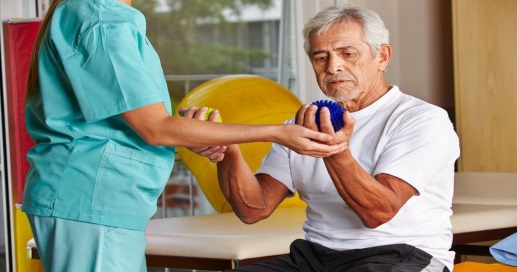 Первый этап ранней реабилитации проводится в стационарных условиях медицинского учреждения и направлена на максимально полное восстановление функций мозга и предотвращение вторичных осложнений. Второй этап занимает более длительный период, процедуры должны продолжаться постоянно с максимальным участием близких людей. Вне стен медицинского учреждения реабилитационные мероприятия должны продолжаться в комплексных реабилитационных  центрах, специализирующихся на восстановлении и адаптации людей, которые перенесли инсульт. Курс реабилитационных мероприятий реализуется в течении 21 дня.Реабилитация для граждан, перенесших инсультДля восстановления утраченных бытовых навыков, в том числе навыков по самообслуживанию, независимому самостоятельному проживанию проводятся занятия в условиях тренировочной картины.Направления социально-реабилитационных мероприятий:Оздоровительное направление:1. ЛФК2. Ручной и механический массаж3. Физиотерапевтические процедуры (магнитотерапия, электрофорез, ультрозвуковая терапия, амплипульстерапия, дарсонваль, ультрофиолетовое облучение)4. Фитотерапия5. Кислородный коктейль6. Скандинавская ходьба7. Консультирование по социально-медицинским вопросамСоциально-бытовая адаптация:1. Развитие мелкой моторики рук и восстановление двигательной активности рук2. Занятия во восстановлению устраченных бытовых навыков3. Обучение пользованию средствами,  приспособлениями для выполнения действий, необходимых в повседневной жизни (специальные столовые приборы и приспособления, средства для одевания, захвата предметов и тд) 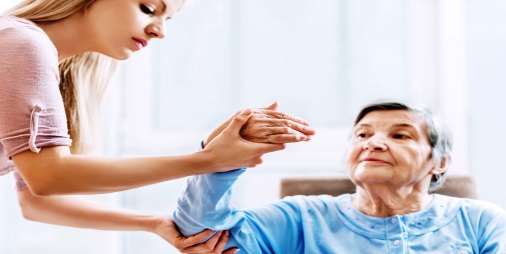 Занятия по коррекции речевых нарушений: 1.Артикуляционная гимнастика2. Фонетическая ритмика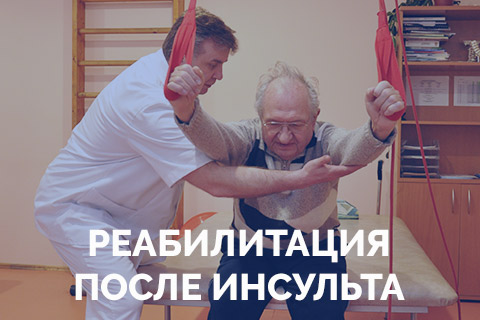 Социально-средовая ориентация: 1. Обучение социальным навыкам, социальной независимости, персональной сохранности2. Обучение компьютерной грамотностиПсихологическая реабилитация:1. Индивидуальные психокоррекционные занятия2. Занятия в сенсорной комнате3. Консультирование членов семьи гражданинаЗанятия декоративно-прикладным творчеством:1. Пластилинография2. Валяние из шерсти и др.Социокультурная реабилитация:1. Информационно-просветительские мероприятия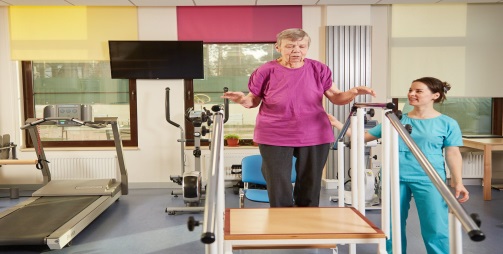 Помните! Ранний восстановительный период является самым важным в реабилитации перенесших инсульт. В последующие периоды в основном осуществляется социальная адаптация и поддержание достигнутых результатов.Выполнила: Карабанова Екатерина студентка 211-2 группы отделение сестринское дело, 2020 год.